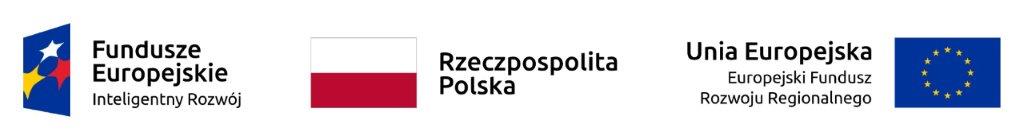 Zamówienie współfinansowane ze środków Unii Europejskiej w ramach Działania 4.2. Programu Operacyjnego Inteligentny Rozwój 2014-2020 projekt pt. "Polska Sieć Laboratoriów EMC (EMC - LabNet)"  umowa nr POIR.04.02.00-02-A007/16Rzeszów dnia: 2020-10-19Politechnika RzeszowskaDział Logistyki i Zamówień PublicznychAl. Powstańców Warszawy 1235-959 RzeszówZnak sprawy: NA/P/306/2020	 INFORMACJA Z OTWARCIA OFERTDotyczy postępowania o udzielenie zamówienia publicznego prowadzonego w trybie przetarg nieograniczony na: Dostawa, montaż i ustawienie mebli biurowych, mebli laboratoryjnych do Laboratorium kompatybilności elektromagnetycznej, oraz renowacja stołu.Zamawiający na podstawie art. 86 ust. 5 ustawy z dnia 29 stycznia 2004 roku Prawo Zamówień Publicznych (t.j. Dz.U. z 2019 r. poz. 1843) przekazuje informacje z otwarcia ofert:Otwarcie ofert odbyło się w dniu 15/10/2020 o godz. 10:15.Kwota, jaką Zamawiający zamierza przeznaczyć na sfinansowanie zamówienia wynosi dla:W wyznaczonym terminie oferty złożyli następujący Wykonawcy:Zamawiającyczęści 1 zamówienia w wysokości 28 290.00 zł brutto;części 2 zamówienia w wysokości 18 450.00 zł brutto;Nr ofertyNrzadaniaNazwa (firma) i adres wykonawcyCena ofertyTermin wykonaniaOkres gwarancjiWarunki płatności11F.P.H.U. Krzysztof BiedaPiłsudskiego 43 34-600 Limanowa24 723.00 zł45 dni48 miesiącezgodnie z SIWZ21Quatro Computers Maciej ZacharaMatejki 2 35-064 Rzeszów28 240.80 zł45 dni48 miesiącezgodnie z SIWZ22Quatro Computers Maciej ZacharaMatejki 2 35-064 Rzeszów18 425.40 zł45 dni48 miesiącezgodnie z SIWZ31Tronus Polska sp. z o.o.Ordona 2a 01-237 Warszawa60 407.76 zł60 dni48 miesiącezgodnie z SIWZ32Tronus Polska sp. z o.o.Ordona 2a 01-237 Warszawa20 787.00 zł60 dni48 miesiącezgodnie z SIWZ